* укажите единицы измеренияДополнительные требования:								___________________ подпись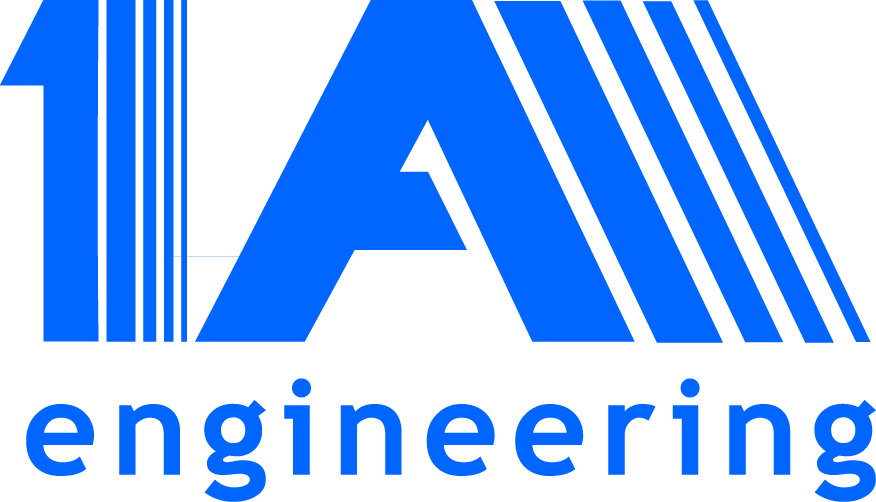 Факс: (057) 779-39-73Факс: (057) 779-39-73Опросный лист.3-ходовой клапан ARI-“STEVI” 
с электроприводомОпросный лист.3-ходовой клапан ARI-“STEVI” 
с электроприводомОпросный лист.3-ходовой клапан ARI-“STEVI” 
с электроприводомОпросный лист.3-ходовой клапан ARI-“STEVI” 
с электроприводомОпросный лист.3-ходовой клапан ARI-“STEVI” 
с электроприводомОпросный лист.3-ходовой клапан ARI-“STEVI” 
с электроприводомОпросный лист.3-ходовой клапан ARI-“STEVI” 
с электроприводомОпросный лист.3-ходовой клапан ARI-“STEVI” 
с электроприводомДата:Дата:Дата:Дата:Дата:Дата:Дата:Наименование предприятия:Наименование предприятия:Наименование предприятия:Наименование предприятия:Наименование предприятия:Наименование предприятия:Наименование предприятия:Наименование предприятия:Наименование предприятия:Наименование предприятия:Наименование предприятия:Ф.И.ОФ.И.ОФ.И.ОДолжность:Должность:Должность:Должность:Должность:Должность:Должность:Должность:Тел/факс:Тел/факс:Тел/факс:e-mail:e-mail:e-mail:e-mail:e-mail:e-mail:e-mail:e-mail:Позиция:Позиция:Позиция:Количество                     (шт.)Количество                     (шт.)Количество                     (шт.)Количество                     (шт.)Количество                     (шт.)Количество                     (шт.)Количество                     (шт.)Количество                     (шт.)Назначение:Назначение:Назначение:Назначение:Назначение:Назначение:Назначение:Назначение:Назначение:Назначение:Назначение:Общие сведения для подбора клапана:Общие сведения для подбора клапана:Общие сведения для подбора клапана:Общие сведения для подбора клапана:Общие сведения для подбора клапана:Общие сведения для подбора клапана:Общие сведения для подбора клапана:Общие сведения для подбора клапана:Общие сведения для подбора клапана:Общие сведения для подбора клапана:Общие сведения для подбора клапана:Тип рабочей среды:Тип рабочей среды:Давление среды, бар (избыточное)Давление среды, бар (избыточное)Температура среды, °С:Температура среды, °С:Расход среды через клапан (только жидкость), кг/ч или м3/чРасход среды через клапан (только жидкость), кг/ч или м3/чкг/чкг/чкг/чм3/чПерепад давления на клапане при полном его открытии, барПерепад давления на клапане при полном его открытии, барРежим работы клапанаРежим работы клапана смеситель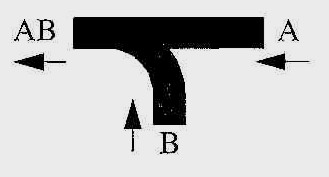  смеситель смеситель смеситель смеситель смеситель распределитель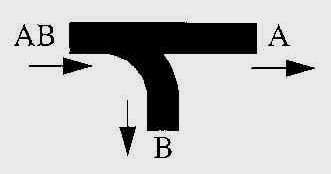  распределитель распределительЖелательный материал корпуса:Желательный материал корпуса: чугун GG-25 чугун GG-25 чугун GG-25 чугун GG-25 чугун GG-25 ковкий чугун GGG-40.3 ковкий чугун GGG-40.3 ковкий чугун GGG-40.3 ковкий чугун GGG-40.3Желательный материал корпуса:Желательный материал корпуса: литая сталь 1.0619+N литая сталь 1.0619+N литая сталь 1.0619+N литая сталь 1.0619+N литая сталь 1.0619+N кислостойкая н/ж сталь 1.4408 кислостойкая н/ж сталь 1.4408 кислостойкая н/ж сталь 1.4408 кислостойкая н/ж сталь 1.4408Желательный материал корпуса:Желательный материал корпуса: не имеет значение не имеет значение не имеет значение не имеет значение не имеет значениеМесто установки клапанаМесто установки клапана в помещении в помещении в помещении в помещении в помещении вне помещения вне помещения вне помещения вне помещенияОбщие сведения для подбора электропривода:Общие сведения для подбора электропривода:Общие сведения для подбора электропривода:Общие сведения для подбора электропривода:Общие сведения для подбора электропривода:Общие сведения для подбора электропривода:Общие сведения для подбора электропривода:Общие сведения для подбора электропривода:Общие сведения для подбора электропривода:Общие сведения для подбора электропривода:Общие сведения для подбора электропривода:Напряжение питания: Напряжение питания:  220В, 50Гц 1~ 220В, 50Гц 1~ 220В, 50Гц 1~ 220В, 50Гц 1~ 380В, 50Гц 3~ 380В, 50Гц 3~ 380В, 50Гц 3~ 24В, 50Гц 1~ 24В, 50Гц 1~Тип управления Тип управления  трехпозиционное трехпозиционное трехпозиционное трехпозиционное аналоговое 
4-20 мА аналоговое 
4-20 мА аналоговое 
4-20 мА аналоговое 
0-10 В аналоговое 
0-10 ВДавление закрытия, барДавление закрытия, барДостаточный класс пылевлагозащитыДостаточный класс пылевлагозащиты IP 54 IP 54 IP 54 IP 54 IP 65 IP 65 IP 65 IP 67 IP 67Аксессуары к приводамАксессуары к приводам Комплект дополнительных путевых выключателей промежуточного положения (2шт) Комплект дополнительных путевых выключателей промежуточного положения (2шт) Комплект дополнительных путевых выключателей промежуточного положения (2шт) Комплект дополнительных путевых выключателей промежуточного положения (2шт) Комплект дополнительных путевых выключателей промежуточного положения (2шт) Комплект дополнительных путевых выключателей промежуточного положения (2шт) Комплект дополнительных путевых выключателей промежуточного положения (2шт) Комплект дополнительных путевых выключателей промежуточного положения (2шт) Комплект дополнительных путевых выключателей промежуточного положения (2шт)Аксессуары к приводамАксессуары к приводам Комплект дополнительных концевых выключателей предельного момента для низкого напряжения (2шт)   Комплект дополнительных концевых выключателей предельного момента для низкого напряжения (2шт)   Комплект дополнительных концевых выключателей предельного момента для низкого напряжения (2шт)   Комплект дополнительных концевых выключателей предельного момента для низкого напряжения (2шт)   Комплект дополнительных концевых выключателей предельного момента для низкого напряжения (2шт)   Комплект дополнительных концевых выключателей предельного момента для низкого напряжения (2шт)   Комплект дополнительных концевых выключателей предельного момента для низкого напряжения (2шт)   Комплект дополнительных концевых выключателей предельного момента для низкого напряжения (2шт)   Комплект дополнительных концевых выключателей предельного момента для низкого напряжения (2шт)  Аксессуары к приводамАксессуары к приводам Потенциометрический датчик положения 1000 Ом; 1,5 Вт Потенциометрический датчик положения 1000 Ом; 1,5 Вт Потенциометрический датчик положения 1000 Ом; 1,5 Вт Потенциометрический датчик положения 1000 Ом; 1,5 Вт Потенциометрический датчик положения 1000 Ом; 1,5 Вт Потенциометрический датчик положения 1000 Ом; 1,5 Вт Потенциометрический датчик положения 1000 Ом; 1,5 Вт Потенциометрический датчик положения 1000 Ом; 1,5 Вт Потенциометрический датчик положения 1000 Ом; 1,5 ВтАксессуары к приводамАксессуары к приводам Электронный датчик положения Электронный датчик положения Электронный датчик положения Электронный датчик положения Электронный датчик положения Электронный датчик положения Электронный датчик положения Электронный датчик положения Электронный датчик положенияАксессуары к приводамАксессуары к приводам Резистор обогрева с автоматическим включением Резистор обогрева с автоматическим включением Резистор обогрева с автоматическим включением Резистор обогрева с автоматическим включением Резистор обогрева с автоматическим включением Резистор обогрева с автоматическим включением Резистор обогрева с автоматическим включением Резистор обогрева с автоматическим включением Резистор обогрева с автоматическим включениемАксессуары к приводамАксессуары к приводамДругиеДругиеДругиеДругиеАксессуары к приводамАксессуары к приводамДругиеДругиеДругиеДругиеАксессуары к приводамАксессуары к приводамДругиеДругиеДругиеДругиеПредлагаемый вариант из каталога (заполнение не обязательно):Предлагаемый вариант из каталога (заполнение не обязательно):Предлагаемый вариант из каталога (заполнение не обязательно):Предлагаемый вариант из каталога (заполнение не обязательно):Модель клапанаПредполагаемый типоразмер клапанаDNDNDNПредполагаемый Кvs клапана, м3/чТип электропривода ARI-PACO ARI-PREMIO AUMAМодель электроприводаМодель позиционера